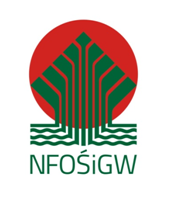 NARODOWY FUNDUSZ OCHRONY ŚRODOWISKA 
I GOSPODARKI WODNEJ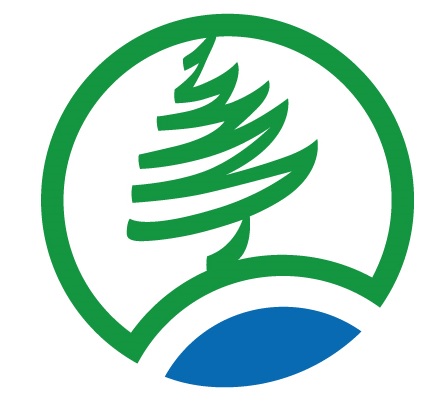 WOJEWÓDZKI FUNDUSZ OCHRONY ŚRODOWISKAI GOSPODARKI WODNEJ WE WROCŁAWIUul. Jastrzębia 24, 53-148 WROCŁAWwww.wfosigw.wroclaw.pl*Wypełnia FunduszWNIOSEK O UDZIELENIE DOTACJI NA REALIZACJĘ PRZEDSIĘWZIĘCIAw ramach Programu Priorytetowego:„Program Regionalnego Wsparcia Edukacji Ekologicznej” część 2) Fundusz EkologiiWNIOSKODAWCA (ORGAN PROWADZĄCY SZKOŁĘ): NAZWA I ADRES SZKOŁY: WNIOSKOWANE DOFINANSOWANIE:Maksymalna kwota dofinansowania może wynosić 8.000 zł.NAZWA PRZEDSIĘWZIĘCIA: Nazwę przedsięwzięcia należy określić w sposób precyzyjny i zwięzły, aby wskazywała główne zamierzenia Wnioskodawcy. Nazwa przedsięwzięcia nie powinna zawierać więcej niż 100 znaków.OBSZAR TEMATYCZNY PRZEDSIĘWZIĘCIA:Należy wybrać wyłącznie jeden obszar tematyczny. Ważne! 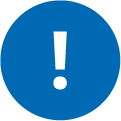 Prawidłowo przygotowany wniosek powinien zawierać treści / dane / informacje / załączniki niezbędne do oceny wniosku zgodnie z Kryteriami oceny wyszczególnionymi w punkcie 8.2 Programu część 2) Fundusz Ekologii. I INFORMACJE O WNIOSKODAWCYNAZWA WNIOSKODAWCY: Nazwa musi być zgodna z dokumentami określającymi status prawny Wnioskodawcy.DANE TELEADRESOWE WNIOSKODAWCY: NAZWA BANKU I NUMER RACHUNKU: NUMERY IDENTYFIKACYJNE: PKD - wpisać jeden numer odpowiadający głównemu rodzajowi działalności prowadzonej przez Wnioskodawcę. Należy wpisać klasę rodzaju działalności zgodnie z rozporządzeniem Rady Ministrów z dnia 24 grudnia 2007r. w sprawie Polskiej Klasyfikacji Działalności (PKD) (Dz. U. z 2007r. Nr 251, poz. 1885 z późn. zm.) oraz dodatkowo skrótowe oznaczenie stosowanej klasyfikacji „/2007”.PRZEDSTAWICIEL WNIOSKODAWCY WSKAZANY DO KONTAKTU: Wskazana osoba/osoby, które pośredniczą w kontaktach pomiędzy Funduszem, a Wnioskodawcą na etapie rozpatrywania i rozliczenia wniosku. KIEROWNIK JEDNOSTKI: SKARBNIK / GŁÓWNY KSIĘGOWY:FORMA PRAWNA WNIOSKODAWCY: Beneficjentem końcowym są osoby prawne oraz jednostki organizacyjne nieposiadające osobowości prawnej , którym ustawa przyznaje zdolność prawną i zgodnie z art. 331 k.c. stosuje się do nich przepisy o osobach prawnych, prowadzący publiczną lub niepubliczną szkołę podstawową lub ponadpodstawową na terenie województwa dolnośląskiego. OŚWIADCZENIE WNIOSKODAWCY DOTYCZĄCE POMOCY PUBLICZNEJ: Analizując spełnienie wymienionych w tym punkcie przesłanek, należy interpretować je w sposób następujący:Przez działalność gospodarczą zgodnie z ustawą z 30 kwietnia 2004r. o postępowaniu w sprawach dotyczących pomocy publicznej (t.j. Dz. U. z 2021r. poz. 743 z późn. zm.) należy rozumieć działalność gospodarczą, do której mają zastosowanie reguły konkurencji określone w przepisach części trzeciej tytułu VI rozdziału 1 Traktatu ustanawiającego Wspólnotę Europejską. Za działalność gospodarczą, w rozumieniu prawa wspólnotowego, uznaje się oferowanie na rynku towarów bądź świadczenie na nim usług. Przedsiębiorca to podmiot zaangażowany w działalność gospodarczą, niezależnie od jego formy prawnej i źródeł jego finansowania. Nie ma też znaczenia fakt, że jest to podmiot nie nastawiony na zysk (non-profit organisation – np. orzeczenie z dnia 21 września 1999 r. w sprawie Albany C-67/96). Przedsiębiorcą może być również stowarzyszenie czy fundacja, które nie działają z zamiarem osiągania zysku. Należy podkreślić, iż przepisy prawa wspólnotowego znajdują zastosowanie także do podmiotów sektora publicznego prowadzących działalność gospodarczą.W podpunkcie tym należy zatem wziąć pod uwagę, czy wnioskodawca prowadzi taką działalność, która może generalnie podlegać normalnym zasadom gry rynkowej (nawet jeśli w konkretnych warunkach motyw zysku jest wyłączony). W przypadku  gdy Wnioskodawca w podpunkcie 1 zaznaczył „NIE” i właściwie uzasadnił kwalifikację, wówczas w kolejnych podpunktach zaznacza również „NIE”.Jeżeli wnioskodawca ubiega się o dofinansowanie działalności niebędącej działalnością gospodarczą, wówczas możliwe jest wskazanie w tym podpunkcie „NIE”, pod warunkiem, że oba rodzaje działalności, ich koszty i finansowanie można wyraźnie rozdzielić.Pomoc musi posiadać potencjalny wpływ na konkurencję. Wyznacznikiem zakłócenia konkurencji jest taka zmiana warunków, poprzez którą pozycja beneficjenta wsparcia ulega poprawie w stosunku do jego konkurentów. Jednocześnie, należy zauważyć, iż istotne są nie tylko rzeczywiste zakłócenia konkurencji, ale nawet prawdopodobieństwo ich wystąpienia.Pomoc musi negatywnie oddziaływać na handel (tj. na przepływ towarów, usług) pomiędzy poszczególnymi (przynajmniej dwoma) krajami. Przedsiębiorca zatem działa na rynku, na którym istnieje wymiana handlowa pomiędzy Państwami Członkowskimi UE, chociaż niekoniecznie sam musi uczestniczyć w tej wymianie.Jeżeli nie jest spełniony co najmniej jeden z warunków wymienionych w punktach 1-4, wówczas nie wystąpi przypadek udzielania pomocy publicznej.Czy Wnioskodawca prowadzi (lub planuje prowadzić) działalność gospodarczą w rozumieniu wspólnotowego prawa konkurencji - tzn. świadczy usługi lub oferuje towary na rynku? TAK				 NIEW przypadku zaznaczenia odpowiedzi „NIE”, proszę podać uzasadnienie.Czy planowane przedsięwzięcie związane jest z prowadzoną (lub planowaną) działalnością gospodarczą w rozumieniu wspólnotowego prawa konkurencji? TAK				 NIEW przypadku zaznaczenia odpowiedzi „NIE”, proszę podać uzasadnienie.W przypadku pozytywnej odpowiedzi na pytanie 2, czy w zakresie prowadzonej (lub planowanej) działalności gospodarczej Wnioskodawca spotyka się z konkurencją lub taka konkurencja może wystąpić (czy podobna działalność na rynku prowadzą lub mogą prowadzić inne podmioty)? TAK				 NIEW przypadku zaznaczenia odpowiedzi „NIE”, proszę podać uzasadnienie.Czy wnioskowane dofinansowanie wpłynie lub może wpłynąć na wymianę handlową między Państwami Członkowskimi Unii Europejskiej? TAK				 NIEW przypadku zaznaczenia odpowiedzi „NIE”, proszę podać uzasadnienie.W przypadku, gdy wnioskowane dofinansowanie spełnia przesłanki określone w art. 107 ust. 1 Traktatu o funkcjonowaniu Unii Europejskiej (dawny art. 87 ust. 1 Traktatu ustanawiającego Wspólnotę Europejską) i tym samym stanowi pomoc publiczną, dokumentem uzupełniającym do wniosku A. część ogólna jest część dotycząca pomocy publicznej – A.I – do pobrania na stronie www.wfosigw.wroclaw.pl w zakładce Złóż wniosek / Edukacja ekologiczna.INFORMACJA O WNOSZENIU OPŁAT ZA KORZYSTANIE ZE ŚRODOWISKA: Do wniosku należy załączyć kopię „Zaświadczenia o sposobie wywiązywania się Podmiotu z obowiązku uiszczania opłat za korzystanie ze środowiska”, wydanego przez Urząd Marszałkowski Województwa Dolnośląskiego. Wzór wniosku o wydanie zaświadczenia można pobrać ze strony internetowej Urzędu Marszałkowskiego. Opcję NIE DOTYCZY zaznacza Wnioskodawca który nie korzysta ze środowiska w myśl zapisów ustawy Prawo ochrony środowiska (Dz. U. z 2021r. poz. 1973 z późn. zm.)Brak wywiązania się z obowiązku wnoszenia opłat za korzystanie ze środowiska uniemożliwia uzyskanie dofinansowania w ramach Programu.INFORMACJA O UISZCZANIU KAR ZA NARUSZENIE WYMOGÓW OCHRONY ŚRODOWISKA: Opcję TAK zaznacza Wnioskodawca:- który uiścił naliczone kary za naruszenie wymogów ochrony środowiska,- któremu naliczone kary zostały rozłożone na raty i reguluje je terminowo – podać decyzję,- któremu naliczone kary zostały odroczone - podać decyzję.Opcję NIE DOTYCZY zaznacza Wnioskodawca który nie korzysta ze środowiska w myśl zapisów ustawy Prawo ochrony środowiska (Dz. U. z 2021r. poz. 1973 z późn. zm.) lub któremu nie naliczono kar.Brak wywiązania się z obowiązku wnoszenia kar za naruszanie wymogów ochrony środowiska uniemożliwia uzyskanie dofinansowania w ramach Programu.OŚWIADCZENIE WNIOSKODAWCY DOTYCZĄCE WYBORU WYKONAWCY PRZEDSIĘWZIĘCIA: II OPIS PRZEDSIĘWZIĘCIAOPIS CELÓW PRZEDSIĘWZIĘCIA I PLANOWANYCH DZIAŁAŃ:Należy podać główny cel i cele szczegółowe planowanego przedsięwzięcia w kontekście zdiagnozowanego problemu, uzasadniającego potrzebę realizacji przedsięwzięcia w powiązaniu z wybraną tematyką.Należy podać krótkie streszczenie projektu, wyszczególniając chronologicznie wszystkie działania projektowe z krótkim opisem ich treści, form edukacyjnych i narzędzi/instrumentów zastosowanych do ich realizacji oraz powiązania pomiędzy działaniami. Ramowy opis powinien być przejrzysty i uporządkowany, spójny z przedstawionymi kosztami oraz terminami realizacji przedsięwzięcia. Działania powinny być komplementarne, możliwe do realizacji przy zakładanych środkach i posiadanych zasobach, i dostosowane do specyfiki projektu i wybranego odbiorcy tj. dzieci i młodzieży. Działania możliwe do realizacji w ramach Programu zawiera punkt 6 Rozdziału II Regulaminu naboru wniosków.Należy opisać wszystkie planowane działania projektowe (narzędzia edukacyjne) z uwzględnieniem zawartości merytorycznej, rozwiązań technicznych i organizacyjnych oraz wszelkich istotnych informacji wskazujących na atrakcyjność, poprawność i skuteczność oraz ewaluację zaproponowanych narzędzi. Wykazać ich niezbędność i racjonalność. PRZYKŁADOWE DZIAŁANIE WRAZ Z OPISEM:SZKOLENIA I WARSZTATY, W TYM ZAJĘCIA TERENOWE I SZKOLENIA E-LEARNINGOWE:Należy podać: cel, zakres, tematykę  i sposób realizacji szkolenia / warsztatu, termin, czas trwania, miejsce, grupę celową, do której szkolenie / warsztat jest skierowane, przewidywaną liczbę i sposób doboru uczestników, osoby prowadzące (ewentualnie instytucje, które te osoby będą reprezentować), formy aktywnego udziału odbiorców, opis materiałów szkoleniowych. KONKURSY:Należy podać: tematykę, cele edukacyjne i grupę celową konkursów oraz sposób doboru uczestników, sposób wyłonienia laureatów i jury, rodzaj nagród i uzasadnienie ich doboru. IMPREZY /WYDARZENIA:Należy podać: opis akcji, czas i miejsce wydarzenia, cele edukacyjne, zakres i sposób realizacji, formy aktywnego udziału odbiorców, grupę odbiorców do której akcja jest skierowana, szczegółowy opis instrumentów edukacyjnych: materiałów info-promo i sprzętu. PROPONOWANE NARZĘDZIA PROMOCYJNE PRZEDSIĘWZIĘCIANależy wskazać sposób i narzędzia promocji przedsięwzięcia.     ZAPLECZE METODYCZNE I MERYTORYCZNESkład i kwalifikacje zespołu realizującego (należy podać imiona i nazwiska osób realizujących wnioskowane przedsięwzięcie, ich rolę w projekcie, posiadane wykształcenie oraz doświadczenie przy realizacji podobnych przedsięwzięć).  III INFORMACJE O PRZEDSIĘWZIĘCIUZAKRES I KOSZTY REALIZACJI PRZEDSIĘWZIĘCIAWartości należy podać w złotych z dokładnością do dwóch miejsc po przecinku. Z kosztów kwalifikowanych wyłączone są koszty zamówień oraz grantów udzielanych podmiotom powiązanym. Koszty muszą mieć charakter faktycznych przepływów finansowych.Podatek od towarów i usług (VAT) jest kosztem kwalifikowanym tylko wówczas, gdy jest on faktycznie i ostatecznie ponoszony przez Beneficjenta, a Beneficjent nie ma prawnej możliwości odliczenia podatku naliczonego od podatku należnego w jakiejkolwiek części, zgodnie z przepisami ustawy o podatku od towarów i usług. Podatek VAT, który można odliczyć, nie może być uznany za kwalifikowany, nawet jeżeli nie został faktycznie odzyskany przez Beneficjenta. Oznacza to, że w przypadkach, gdy Beneficjent może odliczyć podatek VAT, ale rezygnuje z tej możliwości, podatek VAT nie jest kosztem kwalifikowanym.Intensywność dofinansowania w formie dotacji wynosi do 100% kosztów kwalifikowanych. Suma dotacji i innych źródeł finansowania musi być równa kosztowi całkowitemu przedsięwzięcia. Niedozwolone jest podwójne finansowanie całkowitych lub częściowych kosztów przedsięwzięcia ze środków publicznych (krajowych, unijnych i zagranicznych.OŚWIADCZENIE WNIOSKODAWCY DOTYCZĄCE KWALIFIKOWALNOŚCI PODATKU VAT Oświadczam/y że (zaznaczyć właściwe) :Jednocześnie zobowiązuje się do zwrotu zrefundowanej – w ramach wyżej wymienionego przedsięwzięcia – części poniesionego podatku VAT, jeżeli zaistnieją przesłanki umożliwiające jego odzyskanie.TERMINY REALIZACJI PRZEDSIĘWZIĘCIAEFEKT RZECZOWY i WSKAŹNIK OSIĄGNIĘCIA CELU Minimalny wskaźnik osiągnięcia celu Programu dla jednego przedsięwzięcia wynosi 1000 osób, w tym min. 100 osób to działania bezpośredniej edukacji.Działania bezpośredniej edukacji to wszystkie działania przekazujące odbiorcy bezpośrednio treści edukacyjne, angażujących odbiorcę, mające wpływ na trwały wzrost świadomości ekologicznej, wyzwalające długofalową aktywność odbiorcy w określonym obszarze tematycznym, realizowane z wykorzystaniem różnorodnych form i narzędzi edukacyjnych tradycyjnych oraz/lub innowacyjnych (np. warsztaty, wykłady, szkolenia, e-learning, webinaria, program realizowany przez ośrodki edukacyjne).Działania pośredniej edukacji to działania mające na celu poszerzenie świadomości, wiedzy i wykreowanie pożądanych postaw i zachowań u relatywnie największej liczby odbiorców, wykorzystujące głównie media tradycyjne i elektroniczne /informowanie o bezpośrednich działaniach edukacyjnych jednocześnie przekazując wiedzę w szczególności działania w internecie i mediach tradycyjnych (np. reklamy, banery, plakaty, spoty, social-media, strona www). Ważne! Informujemy, że wątpliwości, jakie powstają przy opracowaniu wniosku można konsultować i wyjaśniać z pracownikami Funduszu.Kopie dokumentów muszą być poświadczone za zgodność oryginałem przez osoby prawnie umocowane.Wnioskodawca udostępni Funduszowi do wglądu wniosek w edytowalnej formie elektronicznej.Oświadczamy, że dane zawarte we „Wniosku o udzielenie dotacji na realizację przedsięwzięcia” w ramach PRWEE część 2) Fundusz Ekologii są rzetelne i odpowiadają stanowi faktycznemu.Podpisy osób uprawnionych do reprezentacji WnioskodawcyOŚWIADCZENIAOświadczam / oświadczamy, że zapoznałem / zapoznaliśmy się z pełną dokumentacją programową, w szczególności z Programem, Katalogiem kosztów kwalifikowanych, Regulaminem naboru wniosków i akceptuję / akceptujemy zawarte w nich postanowienia oraz zobowiązuję się / zobowiązujemy się do ich przestrzegania.Niniejszym oświadczam / oświadczamy, że przedmiotowe przedsięwzięcie realizowane jest / będzie zgodnie z przepisami prawa oraz na podstawie właściwych decyzji administracyjnych, jeżeli przepisy prawa nakładają konieczność uzyskania takich decyzji przy realizacji przedsięwzięcia. Niniejszym oświadczam / oświadczamy, że w ciągu ostatnich 3 lat przed złożeniem wniosku WFOSiGW we Wrocławiu nie wypowiedział mi / nam lub nie rozwiązał ze mną / z nami umowy o dofinansowanie - za wyjątkiem rozwiązania za porozumieniem stron - z przyczyn leżących po mojej / naszej stronie.Niniejszym oświadczam / oświadczamy, że w przypadku otrzymania dofinansowania przedsięwzięcia lub jego części z innych źródeł publicznych sumaryczna kwota dofinansowania ze wszystkich źródeł publicznych nie przekroczy 100% kosztów całkowitych przedsięwzięcia. Wyrażam / wyrażamy zgodę na przeprowadzenie kontroli przedsięwzięcia przez NFOŚiGW i / lub WFOŚiGW we Wrocławiu w czasie trwania realizacji przedsięwzięcia oraz w okresie 3 lat od daty jego zakończenia, a w przypadku przedsięwzięć o charakterze inwestycyjnym w okresie trwałości przedsięwzięcia.Przyjmuję / przyjmujemy do wiadomości, że NFOŚiGW i / lub WFOŚiGW we Wrocławiu mają prawo informować o warunkach udostępnienia środków przez NFOŚiGW oraz o warunkach udzielania dofinansowania Beneficjentom przez WFOŚiGW, w tym o rodzaju i wysokości planowanego i uzyskanego efektu ekologicznego i rzeczowego przedsięwzięć.Zobowiązuję / zobowiązujemy się do oznakowania przedsięwzięcia będącego przedmiotem niniejszego wniosku zgodnie z Rozdziałem VI Regulaminu naboru wniosków. Wyrażam / wyrażamy zgodę na przekazanie przez WFOŚiGW we Wrocławiu na rzecz NFOŚiGW informacji dotyczących realizacji przedsięwzięcia oraz zgodę na ich dalsze rozpowszechnianie przez NFOŚiGW.Podpisy osób uprawnionych do reprezentacji WnioskodawcySPIS ZAŁĄCZNIKÓWAkt na mocy, którego utworzono podmiot będący Wnioskodawcą i określający jego status prawny (np. statut, umowa spółki, inne).Dokumenty upełnomocniające osoby do występowania w imieniu Wnioskodawcy i zaciągania zobowiązań (aktualny wydruk skrócony z KRS, zaświadczenie komisji wyborczej o wyborze oraz dokument potwierdzający odebrane ślubowanie wybranego wójta, burmistrza, prezydenta miasta, uchwała w sprawie wyboru starosty, marszałka, uchwała o powołaniu skarbnika, inne).Kopia zaświadczenia o sposobie wywiązywania się podmiotu           
z obowiązku uiszczania opłat za korzystanie ze środowiska wydanego przez Urząd Marszałkowski Województwa Dolnośląskiego.W przypadku kosztów powyżej 5000 zł, które nie zostały ujęte w tabeli kosztów standaryzowanych, co najmniej 3 aktualne na dzień składania wniosku oferty na wykonanie / zakup określonego zakresu rzeczowego i oszacowanie kosztu na podstawie najtańszej z nich.W zależności od specyfiki realizowanego przedsięwzięcia należy złożyć inne, niewymienione w Spisie załączników dokumenty niezbędne do właściwej oceny formalnej i merytorycznej wniosku.W zależności od specyfiki realizowanego przedsięwzięcia Wnioskodawca zobowiązany jest do przedłożenia wszelkich dokumentów potwierdzających realizację przedsięwzięcia zgodnie z przepisami prawa, wraz z wymaganymi pozwoleniami, zgłoszeniami, decyzjami itp. Podpisy osób uprawnionych do reprezentacji WnioskodawcyIV. WARUNKI UMOWY DOTACJIEfekt rzeczowy i ekologiczny W wyniku realizacji przedsięwzięcia Beneficjent, któremu udzielono dotacji na realizację przedsięwzięcia opisanego we wniosku o dofinansowanie, zobowiązuje się do terminowego zrealizowania zakresu rzeczowego, zgodnie z rodzajem przedsięwzięcia wskazanym w niniejszym wniosku i przedłożenia do WFOŚiGW we Wrocławiu (zwanego dalej „Funduszem”) jego rozliczenia, zgodnego z zasadami Programu Regionalnego Wsparcia Edukacji Ekologicznej – część 2) Fundusz Ekologii oraz warunkami umowy.  W wyniku realizacji umowy zostanie osiągnięty efekt ekologiczny, wynikający ze zrealizowanego zakresu rzeczowego, wskazany w Rozdziale III punkt 4 niniejszego wniosku. Jeżeli minimalne wartości wskaźników (efektów), o których mowa w Rozdziale III punkt 4 niniejszego wniosku nie zostaną osiągnięte po zrealizowaniu przedsięwzięcia (na etapie rozliczenia końcowego przedsięwzięcia) WFOŚiGW we Wrocławiu może dokonać przeliczenia i zmniejszenia maksymalnej kwoty dotacji, proporcjonalnie do zmniejszenia nieosiągniętej wartości danego wskaźnika.Realizacja przedsięwzięcia Beneficjent, któremu udzielono dotacji,  zobowiązany jest przeznaczyć dotację na dofinansowanie przedsięwzięcia wskazanego w niniejszym wniosku, którego zakres i przebieg określa harmonogram rzeczowo-finansowy przedsięwzięcia (Rozdział III punkt 1).Data rozpoczęcia przedsięwzięcia rozumiana jest w niniejszym wniosku o dofinansowanie (Rozdział III punkt 3) jako data poniesienia pierwszego kosztu kwalifikowanego tj. data wystawienia pierwszej faktury / rachunku / równoważnego dokumentu księgowego. Data zakończenia realizacji przedsięwzięcia rozumiana jest w niniejszym wniosku o dofinansowanie (Rozdział III punkt 3) jako data zakończenia przedsięwzięcia pod względem rzeczowym, finansowym i ekologicznym. Terminy realizacji przedsięwzięcia muszą być zgodne z Programem.   Beneficjent zobowiązuje się do merytorycznego nadzoru nad przedsięwzięciem, terminowej jego realizacji oraz do oznakowania przedsięwzięcia wg zapisów Rozdziału VI Regulaminu naboru wniosków. Beneficjent wyraża zgodę na przekazanie informacji dotyczących realizacji przedsięwzięcia na rzecz NFOŚiGW i WFOŚiGW we Wrocławiu oraz na ich dalsze rozpowszechnianie. Wypłata dotacjiBeneficjent zobowiązuje się do zamieszczenia poniższych adnotacji na oryginałach faktur / rachunków, stanowiących podstawę wypłaty kwoty dotacji:"Dofinansowano ze środków NFOŚiGW w kwocie ....... zł w ramach Programu Regionalnego Wsparcia Edukacji Ekologicznej część 2) Fundusz Ekologii na podstawie Umowy Dotacji  nr ....................................Wysokość środków na pokrycie kosztów działań bieżących wynosi: ................... zł.Wysokość środków na pokrycie kosztów inwestycyjnych wynosi: .............. zł.data .............……. podpisy ............……….. (podpisy i pieczątki osób upoważnionych, w tym Skarbnika/Głównego księgowego)Sprawdzono pod względem merytorycznym, formalno-rachunkowym oraz zatwierdzono do zapłaty w kwocie ............... zł.data .............……. podpisy ............……….. (podpisy i pieczątki osób upoważnionych, w tym Skarbnika/Głównego księgowego)Beneficjent zobowiązuje się w terminie do 14 dni od daty zakończenia przedsięwzięcia złożyć do WFOŚiGW we Wrocławiu następujące dokumenty przygotowane na obowiązujących w Funduszu wzorach: zbiorcze zestawienie faktur / rachunków lub innych dokumentów finansowych podpisane przez osobę uprawnioną do reprezentacji Beneficjenta, sprawozdanie merytoryczne z realizacji przedsięwzięcia z informacją o osiągniętym efekcie rzeczowym i ekologicznym,oświadczenie o osiągnięciu efektu rzeczowego,oświadczenie o osiągnięcie efektu ekologicznego,oświadczenie o wyborze wykonawców przedsięwzięcia. Wypłata kwoty dotacji nastąpi na rachunek bankowy Beneficjenta wskazany w niniejszym wniosku (Rozdział I punkt 3) w terminie do 21 dni roboczych od dnia złożenia przez Beneficjenta prawidłowych i kompletnych dokumentów.  Środki zostaną uruchomione po akceptacji przez Fundusz kompletnego i prawidłowo sporządzonego rozliczenia. W przypadku stwierdzenia nieprawidłowości w przedłożonym rozliczeniu, Fundusz wstrzyma wypłatę dotacji do czasu usunięcia przez Beneficjenta stwierdzonych nieprawidłowości. Skutki powstałej zwłoki obciążają Beneficjenta.W razie nieterminowej realizacji przedsięwzięcia, WFOŚiGW we Wrocławiu może wstrzymać rozliczanie przedłożonych dokumentów finansowych, zawiadamiając o tym Beneficjenta na piśmie. Skutki wstrzymanej wypłaty z podanych przyczyn obciążają Beneficjenta.Wypowiedzenie umowy i zwrot środków Fundusz może rozwiązać umowę bez zachowania terminu wypowiedzenia i postawić dotację w stan natychmiastowej wymagalności lub za uprzednim  30-dniowym wypowiedzeniem w następujących wypadkach:wykorzystania dotacji niezgodnie z przeznaczeniem,nieprzystąpienia lub odstąpienia od realizacji przedsięwzięcia, na które dotacja została udzielona,niezakończenia realizacji przedsięwzięcia w terminie oraz nieosiągnięcia planowanego efektu rzeczowego i ekologicznego, niezgodności z prawdą oświadczeń, rozliczeń, informacji lub danych przekazanych Funduszowi przez Beneficjenta,niepoinformowania Funduszu o podjęciu przez Beneficjenta starań o pozyskanie innych źródeł finansowania przedsięwzięcia oraz o otrzymaniu przez Beneficjenta tych środków,niewywiązania się przez Beneficjenta z jakichkolwiek innych postanowień niniejszej umowy.2) Oświadczenie Funduszu o rozwiązaniu umowy bez zachowania terminu wypowiedzenia albo za uprzednim wypowiedzeniem nastąpi w formie pisemnej.3) W razie rozwiązania przez Fundusz umowy bez zachowania terminu wypowiedzenia, Beneficjent ma obowiązek zwrócić wypłaconą kwotę dotacji wraz z ustawowymi odsetkami, liczonymi od dnia przekazania kwoty dotacji do dnia jej zwrotu na rachunek Funduszu, w terminie 14 dni od dnia otrzymania oświadczenia o rozwiązaniu umowy.4) W razie rozwiązania przez Fundusz umowy z zachowaniem 30-dniowego terminu wypowiedzenia, Beneficjent ma obowiązek zwrócić wypłaconą kwotę dotacji wraz z ustawowymi odsetkami, liczonymi za okres od dnia przekazania dotacji do dnia jej zwrotu na rachunek  Funduszu w dniu następnym po upływie terminu wypowiedzenia.5) Umowa wygasa po uregulowaniu przez Beneficjenta wszystkich zobowiązań z jej tytułu, pod warunkiem wcześniejszego całkowitego rozliczenia końcowego przedsięwzięcia, a w szczególności rozliczenia finansowego, rozliczenia efektu rzeczowego i ekologicznego, będącego przedmiotem finansowania niniejszą umową, zaakceptowanych przez Fundusz, nie wcześniej niż po upływie terminu określonego w punkcie 5. 5) Rozdziału IV.Kontrola przedsięwzięcia 1) W przypadku realizowania działań inwestycyjnych w ramach przedsięwzięcia, Beneficjent zobowiązuje się do zapewnienia ich trwałości w okresie 5 lat od daty zakończenia przedsięwzięcia.2) Fundusz oraz NFOŚiGW zastrzegają sobie prawo do bieżącego kontrolowania sposobu wykorzystania dotacji w okresie trwania realizacji przedsięwzięcia oraz w okresie 3 lat od daty jego zakończenia, a w przypadku realizacji działań inwestycyjnych w okresie trwałości przedsięwzięcia, o którym mowa w punkcie 5. 5) Rozdziału IV Przed przeprowadzeniem kontroli Beneficjent jest informowany o jej terminie celem przygotowania niezbędnych dokumentów i / lub wizji lokalnej. 3) Jeżeli w wyniku przeprowadzonej kontroli zostanie stwierdzone nienależyte wykonanie przez        Beneficjenta w części lub w całości przedsięwzięcia, co skutkuje zmniejszeniem udzielonej kwoty dotacji, Fundusz zastrzega sobie prawo do:zmniejszenia kwoty udzielonej dotacji na podstawie zawartego przez Strony umowy aneksu, w przypadku odmowy zawarcia aneksu przez Beneficjenta, do jednostronnego zmniejszenia kwoty udzielonej dotacji, o czym Fundusz poinformuje Beneficjenta w formie pisemnej; pisemne oświadczenie Funduszu o zmniejszeniu kwoty udzielonej dotacji będzie stanowiło integralną część niniejszej umowy.4) Jeżeli w wyniku przeprowadzonej kontroli po całkowitym rozliczeniu przedsięwzięcia przez Beneficjenta zostanie stwierdzone nienależyte wykonanie w części lub w całości przedsięwzięcia, co skutkuje zmniejszeniem kwoty udzielonej dotacji, Beneficjent zobowiązuje się do zwrotu Funduszowi kwoty zmniejszenia wraz z odsetkami ustawowymi za opóźnienie liczonymi od dnia jej udostępnienia środków do dnia zapłaty, w terminie 14 dni od dnia otrzymania pisemnego wezwania do zapłaty.5) Fundusz zastrzega sobie prawo dokonywania kontrolnej weryfikacji i konfrontacji złożonych przez Beneficjenta dokumentów w okresie trwania realizacji przedsięwzięcia oraz w okresie 3 lat od daty jego zakończenia, a w przypadku przedsięwzięć o charakterze inwestycyjnym w okresie 5 lat od daty jego zakończenia.  Beneficjent jest zobowiązany do udostępnienia Funduszowi na każde jego wezwanie wszystkich swoich dokumentów źródłowych, celem sprawdzenia prawidłowości sporządzenia przedstawionych mu wykazów.Beneficjent jest zobowiązany do przechowywania dokumentów związanych z realizacją i rozliczeniem przedsięwzięcia do czasu upływu terminów określonych punkcie 5).   Zmiana warunków dofinansowania.Jeżeli umowa nie stanowi inaczej, wszelkie zmiany umowy, a także wypowiedzenie wymagają formy pisemnej pod rygorem nieważności.Wszelkie zmiany parametrów realizacji przedsięwzięcia wyszczególnione w Rozdziale III, ale zgodne z warunkami Programu, nie wymagają dla swej ważności zawarcia aneksu w formie pisemnej, za wyjątkiem kwoty przyznanej dotacji. Dane osobowe.1) W przypadku przetwarzania danych osobowych na podstawie i w celu realizacji niniejszej umowy, Strony są obowiązane do przestrzegania obowiązujących przepisów o ochronie danych osobowych.Postanowienia końcowePrzez umowę należy rozumieć niniejsze warunki umowy dotacji oraz pozostałą część wniosku o dofinansowanie.Beneficjent zobowiązuje się do informowania Funduszu o zamiarach wprowadzenia wszelkich zmian prawno-organizacyjnych, a w szczególności dotyczących stosunków własnościowych, majątkowych, przedmiotu działalności, zmiany siedziby, osób reprezentujących i innych zmian mogących mieć wpływ na realizację niniejszej umowy. W przypadku uzasadnionej obawy, że powyższe zmiany będą skutkować negatywnie na realizację postanowień niniejszej umowy, Funduszowi przysługiwać będzie prawo zmiany warunków umowy lub możliwość wypowiedzenia niniejszej umowy w terminie 30 dni od dnia otrzymania informacji o zamiarze dokonania zmian przez Beneficjenta.Fundusz oraz NFOŚiGW mają prawo do udostępniania osobom trzecim oraz podawania do publicznej wiadomości informacji o warunkach udostępnienia środków przez NFOŚiGW oraz o warunkach udzielenia dofinansowania Beneficjentowi przez Fundusz, w szczególności o rodzaju i wysokości udzielonego dofinansowania oraz o planowanych i uzyskanych efektach rzeczowych i ekologicznych przedsięwzięcia, w tym do zamieszczenia informacji na stronach internetowych, w materiałach promocyjnych i informacyjnych Funduszu i NFOŚiGW.Strony oddają się pod jurysdykcję Sądu właściwego dla siedziby Biura Funduszu we Wrocławiu. Wnoszę o zawarcie umowy dotacji na warunkach opisanych w niniejszym wniosku. 
Podpisy osób uprawnionych do reprezentacji WnioskodawcyKLAUZULA INFORMACYJNAZgodnie z art. 13 i 14 Rozporządzenia Parlamentu Europejskiego i Rady (UE) 2016/679 
w sprawie ochrony osób fizycznych w związku z przetwarzaniem danych osobowych 
i w sprawie swobodnego przepływu takich danych oraz uchylenia Dyrektywy 95/46 z dnia 27 kwietnia 2016 r. (Dz. Urz. UE L 119 z 04.05.2016), zwanego dalej „Rozporządzeniem”, Wojewódzki Fundusz Ochrony Środowiska i Gospodarki Wodnej we Wrocławiu informuje, że:Administratorem Pani/Pana danych osobowych jest Wojewódzki Fundusz Ochrony Środowiska i Gospodarki Wodnej we Wrocławiu, z siedzibą we Wrocławiu, ul. Jastrzębia 24, 53-148 Wrocław, zwany dalej Administratorem”. Kontakt z Inspektorem Ochrony Danych  mail:  iodo@fos.wroc.plPani/ Pana dane osobowe zostały pozyskane od Wnioskodawcy.Kategorie danych: identyfikacyjne/kontaktowe/wykształcenie/doświadczenie zawodowe.Pani/Pana dane osobowe przetwarzane będą w celu realizacji ustawowych zadań Administratora, określonych w ustawie Prawo ochrony środowiska, poprzez dokonywanie wyboru przedsięwzięć do finansowania, a w przypadku zawarcia umowy - kontroli wykorzystania przyznanych dotacji i pożyczek, na podstawie art. 6 ust. 1 lit. c i e Rozporządzenia.Odbiorcą Pani/Pana danych osobowych będzie Narodowy Fundusz Ochrony Środowiska
 i Gospodarki Wodnej. Ponadto  Odbiorcami zgromadzonych danych osobowych mogą być podmioty upoważnione  na podstawie przepisów prawa, podmioty przetwarzające np. IT. Pani/Pana dane osobowe przechowywane będą:   Dokumentacja udzielonych dotacji, pożyczek ( umowy, wnioski, dokumenty rozliczeniowe i zabezpieczenia oraz dokumentacja dopłat do kredytów preferencyjnych   (w tym umowy), dokumentacja z kontroli zadań finansowanych  i planowanych do dofinansowania ze środków Administratora – 5 lat . Okres przechowywania liczy się w pełnych latach kalendarzowych poczynając od
 1 stycznia roku następnego po dacie wytworzenia dokumentacji i zamknięcia teczek. Dokumentacja pomocy publicznej oraz dokumentacja przedsięwzięć współfinansowanych ze środków zagranicznych, w tym UE – 10 lat . Okres przechowywania liczy się w pełnych latach kalendarzowych poczynając od 
1 stycznia roku następnego po dacie wytworzenie dokumentacji i zamknięciu teczek spraw. Prawo do żądania od administratora dostępu do danych osobowych, ich sprostowania, usunięcia lub ograniczenia przetwarzania, prawo do wniesienia sprzeciwu wobec przetwarzania, a także prawo do przenoszenia danych może być realizowane na zasadach określonych przepisami Rozporządzenia.Wnioskodawcy przysługuje prawo wniesienia skargi do organu nadzorczego (Prezes Urzędu Ochrony Danych Osobowych).Podanie danych osobowych jest dobrowolne, ale niezbędne dla podjęcia jakichkolwiek działań  związanych z realizacją ustawowych zadań Administratora.Zgromadzone dane nie będą poddane zautomatyzowanemu podejmowaniu decyzji (profilowaniu).Administrator nie  planuje dalej przetwarzać danych osobowych w celu innym niż cel,
w którym dane osobowe zostały zebrane.Administrator nie zamierza przekazywać uzyskanych danych osobowych odbiorcy 
w państwie trzecim lub organizacji międzynarodowej.Data wpływu*Numer wniosku*Dotacja      złIOchrona środowiska, gospodarka wodna i zrównoważony rozwójIIOdnawialne źródła energii i efektywność energetycznaIIIPrzeciwdziałanie emisjomIVTransport niskoemisyjnyPowiatGminaMiejscowośćKod pocztowyUlicaNumer Telefone-mailAdres strony internetowejAdres strony internetowejNazwa banku:Numer rachunku:PKD:NIP:REGON:KRS:Imię i nazwisko:Stanowisko:Telefon:e-mail:Imię i nazwisko:Stanowisko:Telefon:e-mail:Imię i nazwisko:Stanowisko:Telefon:e-mail:Forma prawnaProwadzący działalność gospodarcząNieprowadzący działalności gospodarczejOświadczam, że wnioskowane dofinansowanie z WFOŚiGW nie spełnia co najmniej jednej z powyższych przesłanek określonych w art. 107 ust. 1 Traktatu o funkcjonowaniu Unii Europejskiej (dawny art. 87 ust. 1 Traktatu ustanawiającego Wspólnotę Europejską), a zatem nie stanowi pomocy publicznej.……………………………………………………………………………………………………………………………………………….(podpisy osób upoważnionych do reprezentowania Wnioskodawcy)Czy Wnioskodawca wywiązał się z obowiązku uiszczania opłat za korzystanie ze środowiska?TAKNIENIE DOTYCZYCzy Wnioskodawca wywiązał się z obowiązku uiszczania opłat za korzystanie ze środowiska?Czy Wnioskodawca wywiązał się z obowiązku uiszczania kar za naruszenie wymogów ochrony środowiska?TAKNIENIE DOTYCZYCzy Wnioskodawca wywiązał się z obowiązku uiszczania kar za naruszenie wymogów ochrony środowiska?Oświadczam/y że (właściwe zaznaczyć):……………………………………………………………………………………………………………………………………………….(podpisy osób upoważnionych do reprezentowania Wnioskodawcy)Oświadczam/y że wyboru wykonawcy niniejszego przedsięwzięcia dokonano / wybór wykonawcy niniejszego przedsięwzięcia zostanie dokonany z zachowaniem:……………………………………………………………………………………………………………………………………………….(podpisy osób upoważnionych do reprezentowania Wnioskodawcy)L.pNazwa działania/rodzaj kosztuZakres rzeczowyKoszt jednostkowyKoszt całkowityKoszt kwalifikowany (koszt poniesiony od 01.01.2023r. do 31.10.2023r.)Wnioskowana dotacja(do 100% kosztu kwalifikowanego)Inne źródła finansowaniaSposób oszacowania kosztów1 - tabela kosztów standaryzowanych2 – ofertylubpozostawić pusteprzykładWarsztaty – wynagrodzenie prowadzącego10 godzin120 zł1200 zł1200 zł1200 zł0 zł112345678RAZEMRAZEMRAZEMRAZEMSumaSumaSumasumaPodatek od towarów i usług VAT naliczany przy realizacji niniejszego przedsięwzięcia może zostać odzyskany przez Wnioskodawcę.Podatek od towarów i usług VAT naliczany przy realizacji niniejszego przedsięwzięcia może zostać odzyskany przez Wnioskodawcę.Podatek od towarów i usług VAT jest  faktycznie i ostatecznie ponoszony przez Wnioskodawcę i nie ma on prawnej możliwości odliczenia podatku naliczonego od podatku należnego w jakiejkolwiek części, zgodnie z przepisami ustawy o podatku od towarów i usług. Podatek od towarów i usług VAT jest  faktycznie i ostatecznie ponoszony przez Wnioskodawcę i nie ma on prawnej możliwości odliczenia podatku naliczonego od podatku należnego w jakiejkolwiek części, zgodnie z przepisami ustawy o podatku od towarów i usług. ……………………………………………………………………………………………………………………………………………….(podpisy osób upoważnionych do reprezentowania Wnioskodawcy)Data rozpoczęcia przedsięwzięciaData rozpoczęcia przedsięwzięcia to data poniesienia pierwszego kosztu kwalifikowanego - rzeczywista lub planowana (nie wcześniej niż 01.01.2023r.)Data zakończenia przedsięwzięciaData zakończenia przedsięwzięcia to data zakończenia projektu pod względem rzeczowym, finansowym i ekologicznym. Maksymalny czas trwania projektu może wynosić 1 rok. Przedsięwzięcie nie może być zakończone przed dniem złożenia wniosku.Data osiągnięcia efektu rzeczowegoMaksymalny termin uzyskania wskaźnika osiągnięcia celu dla efektu rzeczowego nie może przekroczyć 20.10.2023r.Data osiągnięcia efektu  ekologicznegoMaksymalny termin uzyskania wskaźnika osiągnięcia celu dla efektu ekologicznego nie może przekroczyć 20.10.2023r.Działania bezpośrednie (W nazwie działania należy wymienić działania wynikające z punktu 6 Rozdziału II Regulaminu naboru wniosków) Działania bezpośrednie (W nazwie działania należy wymienić działania wynikające z punktu 6 Rozdziału II Regulaminu naboru wniosków) Działania bezpośrednie (W nazwie działania należy wymienić działania wynikające z punktu 6 Rozdziału II Regulaminu naboru wniosków) Działania bezpośrednie (W nazwie działania należy wymienić działania wynikające z punktu 6 Rozdziału II Regulaminu naboru wniosków) Lp.Nazwa działaniaJednostka miary / ilośćZasięg – liczba osóbprzykładWarsztaty10 sztuk300 osób1234RAZEMRAZEMRAZEMSumaDziałania pośrednie (W nazwie działania należy wymienić działania wynikające z punktu 6 Rozdziału II Regulaminu naboru wniosku)Działania pośrednie (W nazwie działania należy wymienić działania wynikające z punktu 6 Rozdziału II Regulaminu naboru wniosku)Działania pośrednie (W nazwie działania należy wymienić działania wynikające z punktu 6 Rozdziału II Regulaminu naboru wniosku)Działania pośrednie (W nazwie działania należy wymienić działania wynikające z punktu 6 Rozdziału II Regulaminu naboru wniosku)LpNazwa działaniaJednostka miary / ilośćZasięg – liczba osóbprzykładSpot internetowy1 sztuka1500 osób1234RAZEMRAZEMRAZEMSuma(data, podpisy i pieczątki)(pieczęć Wnioskodawcy)(data, podpisy i pieczątki)(pieczęć Wnioskodawcy)(data, podpisy i pieczątki)(pieczęć Wnioskodawcy)Wnioskodawca potwierdza, że zapoznał się ze wszystkimi Oświadczeniami oraz Warunkami Umowy i w pełni je akceptuje.Wnioskodawca potwierdza, że zapoznał się ze wszystkimi Oświadczeniami oraz Warunkami Umowy i w pełni je akceptuje.(data, podpisy i pieczątki)(pieczęć Wnioskodawcy)